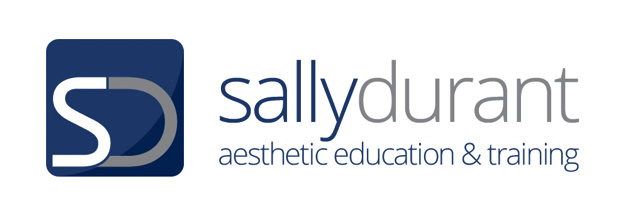 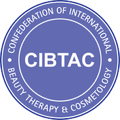 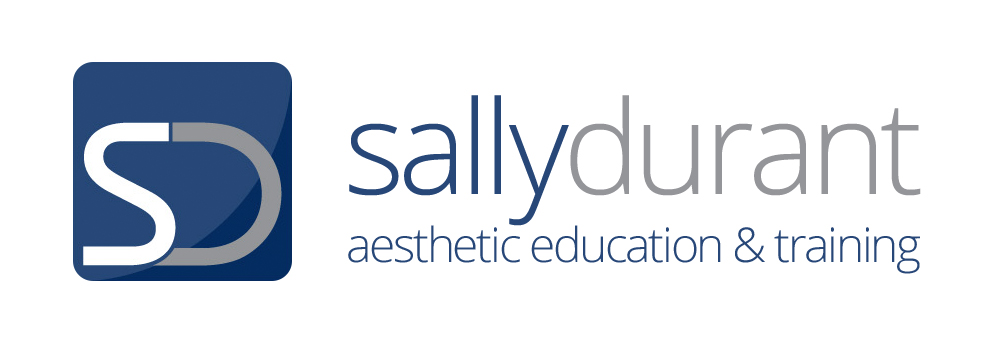 COURSE COMPLETION SCHEDULEUNIT 1 CORE KNOWLEDGE FOR AESTHETIC PRACTICEUNIT 2 – ADVANCED SKIN SCIENCEUNIT 3 – INVESTIGATIVE CONSULTATION AND ADVANCED SKIN ASSESSMENT UNIT 4 – CHEMICAL SKIN PEELINGUNIT 5 – MICRO-NEEDLING           UNIT 6 – BLEMISH REMOVAL BY THERMOLYSIS AND SHORT WAVE DIATHERMY           UNIT 7 – THE PRINCIPLES AND PRACTICES OF THE MEDIPSA SECTORStudent NameCIBTAC No.  Start DateCourse TutorTarget Study Hours Per WeekTarget Exam ScheduleFull Course Title/sQualification CodeCourse UnitsCourse UnitsTick as applicableUnit 1 / SDT01 -   Core Knowledge for Aesthetic PracticeUnit 1 / SDT01 -   Core Knowledge for Aesthetic PracticeUnit 2 / SDT02 -   Advanced Skin ScienceUnit 2 / SDT02 -   Advanced Skin ScienceUnit 3 / SDT03 -   Investigative Consultation and Advanced Skin AssessmentUnit 3 / SDT03 -   Investigative Consultation and Advanced Skin AssessmentUnit4 / SDP01 -  Provide Chemical Skin PeelingUnit4 / SDP01 -  Provide Chemical Skin PeelingUnit 5 / SDP02 -  Provide Micro-Needling TreatmentUnit 5 / SDP02 -  Provide Micro-Needling TreatmentUnit 6 / SDP03  - Provide Blemish Removal by Thermolysis and CryotherapyUnit 6 / SDP03  - Provide Blemish Removal by Thermolysis and CryotherapyUnit 7 / SDT04   - The Principles and Practices of the Medispa SectorUnit 7 / SDT04   - The Principles and Practices of the Medispa SectorE-Learning   Average Time Per Module Division inc Modular Tasks, Revision & MCQsTotal HoursHours Per WeekTarget Start DateTarget Completion DateModule 1 (5 subdivsions)525Module 2 (2 subdivisions )510Module 3(4 subdivisions)520Module 4 (2 subdivisions)510Module 5(2 subdivisions)510Module 6 (2 subdivisions)510Module 7(2 subdivisions)510Assignment Essay Average Completion TimeAverage Completion TimeHours Per WeekTarget Start dateSUBMISSION DATEAssignment Essay 1010                                                                                                  TARGET DATE FOR FULL UNIT COMPLETION                                                                                                   TARGET DATE FOR FULL UNIT COMPLETION                                                                                                   TARGET DATE FOR FULL UNIT COMPLETION                                                                                                   TARGET DATE FOR FULL UNIT COMPLETION                                                                                                   TARGET DATE FOR FULL UNIT COMPLETION E-Learning   Average Time Per Module inc Modular Tasks, Revision & MCQs Total HoursHours Per WeekTarget Start DateTarget Completion DateModule 1 77Module 2 77Module 377Module 4 77Module 577Module 6 77Assessment WorkbookAverage Completion TimeAverage Completion TimeHours Per WeekTarget Start dateSUBMISSION DATEAssessment Workbook1010                                                                                                       TARGET DATE FOR FULL UNIT COMPLETION                                                                                                        TARGET DATE FOR FULL UNIT COMPLETION                                                                                                        TARGET DATE FOR FULL UNIT COMPLETION                                                                                                        TARGET DATE FOR FULL UNIT COMPLETION                                                                                                        TARGET DATE FOR FULL UNIT COMPLETION E-Learning   Average Time Per Module Division inc Modular Tasks, Revision & MCQS Total HoursHours Per WeekTarget Start DateTarget Completion DateModule 1 55Module 2 55Module 3(2 subdivisions)510Module 4 55Module 5(2 Subdivisions)510Module 6 510One Day Workshop                    Attendance Date                    Attendance Date                    Attendance Date                    Attendance DateModule 7Case Studies Average 6 Hours for CompletionAverage 6 Hours for CompletionAssessment WorkbookAverage Completion TimeAverage Completion TimeHours Per WeekTarget Start dateSUBMISSION DATEAssessment Workbook1010                                                                                                      TARGET DATE FOR FULL UNIT COMPLETION                                                                                                       TARGET DATE FOR FULL UNIT COMPLETION                                                                                                       TARGET DATE FOR FULL UNIT COMPLETION                                                                                                       TARGET DATE FOR FULL UNIT COMPLETION                                                                                                       TARGET DATE FOR FULL UNIT COMPLETION E-Learning   Average Time Per Module Division inc Modular Tasks, Revision & MCQs Average Time Per Module Division inc Modular Tasks, Revision & MCQs Total HoursHours Per WeekTarget Start DateTarget Completion DateModule 1 (Old Mod 2)555Module 2 (Old Mod 3)555Module 3(Old Mod 4)555Module 4 (Old Mod 5)555Assessment WorkbookAverage Completion TimeAverage Completion TimeAverage Completion TimeHours Per WeekTarget Start dateSUBMISSION DATEAssessment Workbook101010Practical TrainingDatesInitial 2 DaysCase StudiesStart dateCase StudiesStart dateCASE STUDY SUBMISSION DATEFormative AssessmentsMock Exams Practical TrainingDatesCase Studies - NotesYou are required to complete case studies on 2 client and provide 3 treatments per client, performed 4 weeks apart – full completion time 3 months.  Refer to Case Study BriefYou are required to complete case studies on 2 client and provide 3 treatments per client, performed 4 weeks apart – full completion time 3 months.  Refer to Case Study BriefYou are required to complete case studies on 2 client and provide 3 treatments per client, performed 4 weeks apart – full completion time 3 months.  Refer to Case Study BriefYou are required to complete case studies on 2 client and provide 3 treatments per client, performed 4 weeks apart – full completion time 3 months.  Refer to Case Study BriefYou are required to complete case studies on 2 client and provide 3 treatments per client, performed 4 weeks apart – full completion time 3 months.  Refer to Case Study BriefYou are required to complete case studies on 2 client and provide 3 treatments per client, performed 4 weeks apart – full completion time 3 months.  Refer to Case Study Brief                                                                                                     TARGET DATE FOR FULL UNIT COMPLETION                                                                                                      TARGET DATE FOR FULL UNIT COMPLETION                                                                                                      TARGET DATE FOR FULL UNIT COMPLETION                                                                                                      TARGET DATE FOR FULL UNIT COMPLETION                                                                                                      TARGET DATE FOR FULL UNIT COMPLETION                                                                                                      TARGET DATE FOR FULL UNIT COMPLETION E-Learning   Average Time Per Module Division inc Modular Tasks, Revision & MCQsAverage Time Per Module Division inc Modular Tasks, Revision & MCQsTotal HoursHours Per WeekTarget Start DateTarget Completion DateModule 1 (Old Mod 2)555Module 2 (Old Mod 3)555Module 3(Old Mod 4)555Module 4 (Old Mod 5)555Assessment WorkbookAverage Completion TimeAverage Completion TimeAverage Completion TimeHours Per WeekTarget Start dateSUBMISSION DATEAssessment Workbook101010Practical TrainingDatesInitial 2 DaysCase StudiesStart dateCase StudiesStart dateCASE STUDY SUBMISSION DATEFormative AssessmentsMock Exams Practical TrainingDatesCase Studies - NotesYou are required to complete case studies on 2 client and provide 3 treatments per client, performed 4 weeks apart – full completion time 3 months.  Refer to case Study BriefYou are required to complete case studies on 2 client and provide 3 treatments per client, performed 4 weeks apart – full completion time 3 months.  Refer to case Study BriefYou are required to complete case studies on 2 client and provide 3 treatments per client, performed 4 weeks apart – full completion time 3 months.  Refer to case Study BriefYou are required to complete case studies on 2 client and provide 3 treatments per client, performed 4 weeks apart – full completion time 3 months.  Refer to case Study BriefYou are required to complete case studies on 2 client and provide 3 treatments per client, performed 4 weeks apart – full completion time 3 months.  Refer to case Study BriefYou are required to complete case studies on 2 client and provide 3 treatments per client, performed 4 weeks apart – full completion time 3 months.  Refer to case Study Brief                                                                                                       TARGET DATE FOR FULL UNIT COMPLETION                                                                                                        TARGET DATE FOR FULL UNIT COMPLETION                                                                                                        TARGET DATE FOR FULL UNIT COMPLETION                                                                                                        TARGET DATE FOR FULL UNIT COMPLETION                                                                                                        TARGET DATE FOR FULL UNIT COMPLETION                                                                                                        TARGET DATE FOR FULL UNIT COMPLETION E-LearningAverage Time Per Module Division including Modular Tasks, Revision & MCQsAverage Time Per Module Division including Modular Tasks, Revision & MCQsTotal HoursHours Per WeekTarget Start DateTarget Completion DateModule 1 (Old Mod 2)555Module 2 (Old Mod 3)555Module 3(Old Mod 4)555Module 5555Assessment WorkbookAverage Completion TimeAverage Completion TimeAverage Completion TimeHours Per WeekTarget Start dateSUBMISSION DATEAssessment WorkbookPractical TrainingDatesInitial 2 DaysCase StudiesStart dateCase StudiesStart dateCASE STUDY SUBMISSION DATEFormative AssessmentsMock Exams Practical TrainingDatesCase Studies - NotesYou are required to complete case studies to cover all the lesions that need to be evidenced in the syllabus.  Due to the nature of these treatments these case studies may be completed over a variable time frame.   Refer to case Study BriefYou are required to complete case studies to cover all the lesions that need to be evidenced in the syllabus.  Due to the nature of these treatments these case studies may be completed over a variable time frame.   Refer to case Study BriefYou are required to complete case studies to cover all the lesions that need to be evidenced in the syllabus.  Due to the nature of these treatments these case studies may be completed over a variable time frame.   Refer to case Study BriefYou are required to complete case studies to cover all the lesions that need to be evidenced in the syllabus.  Due to the nature of these treatments these case studies may be completed over a variable time frame.   Refer to case Study BriefYou are required to complete case studies to cover all the lesions that need to be evidenced in the syllabus.  Due to the nature of these treatments these case studies may be completed over a variable time frame.   Refer to case Study BriefYou are required to complete case studies to cover all the lesions that need to be evidenced in the syllabus.  Due to the nature of these treatments these case studies may be completed over a variable time frame.   Refer to case Study Brief                                                                                                     TARGET DATE FOR FULL UNIT COMPLETION                                                                                                      TARGET DATE FOR FULL UNIT COMPLETION                                                                                                      TARGET DATE FOR FULL UNIT COMPLETION                                                                                                      TARGET DATE FOR FULL UNIT COMPLETION                                                                                                      TARGET DATE FOR FULL UNIT COMPLETION                                                                                                      TARGET DATE FOR FULL UNIT COMPLETION Chosen Subject Area Chosen Subject Area Chosen Subject Area Chosen Subject Area Attendance Date1.1.1.1.2.2.2.2.3.3.3.3.4.4.4.4.Assignments Average Completion TimeHours Per WeekTarget Start dateSUBMISSION DATE1.102.                                                                                                                                       TARGET DATE FOR FULL UNIT COMPLETION                                                                                                                                       TARGET DATE FOR FULL UNIT COMPLETION                                                                                                                                       TARGET DATE FOR FULL UNIT COMPLETION                                                                                                                                       TARGET DATE FOR FULL UNIT COMPLETION 